Programma Masterclass coachen van aiosDag van 9 tot 17.00 uurDoel en resultaat: Tijdens deze masterclass krijgen de deelnemers instrumenten en methodieken aangereikt om aios te coachen. De masterclass omvat zowel de uitleg, als de technieken van verschillende coachingsmodellen en vervolgens het oefenen met de methodieken. Daarbij wordt zoveel mogelijk gewerkt met eigen casuïstiek. De masterclass wordt gegeven door Corry den Rooijen en Beatrijs de Leede, auteurs van het boek “Het coachboek voor opleiders” en beide ervaren onderwijskundigen en coaches.Leerdoelen  Inzicht in wat is coachen en wanneer is coachen zinvolKennis maken met kaders van coachenBewust worden en hanteren van verschillende rollen en petten die u als opleider heeftKennismaken en oefenen met  met een aantal coaching methodieken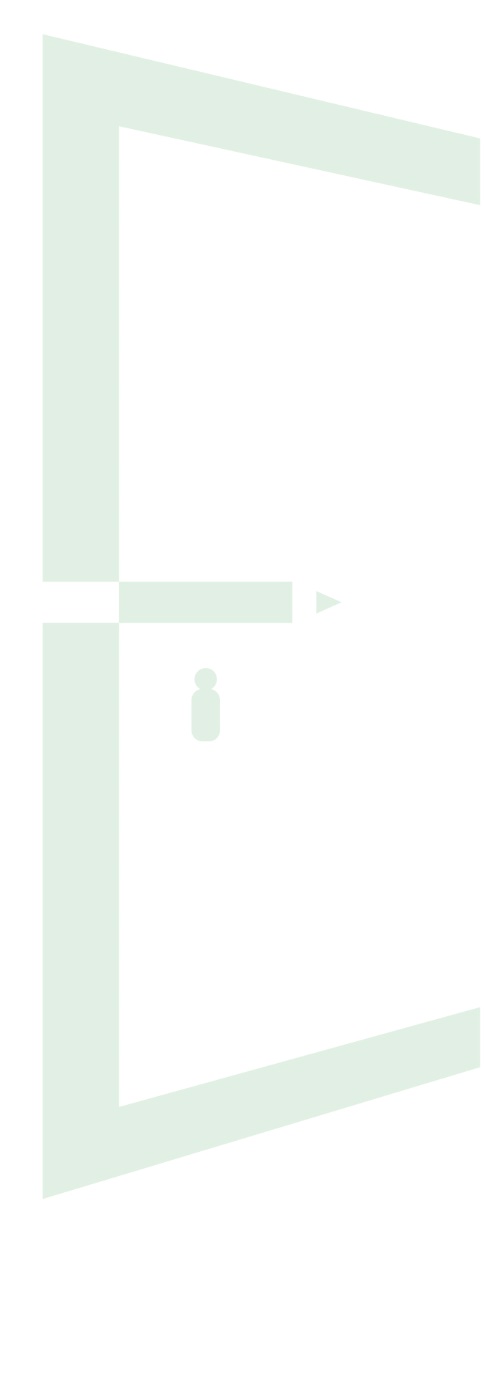 